2018年1110中国人民银行真题解析-行测常识1.2018年中央经济工作会议确定，按照党的十九大的要求，今后3年要重点抓好决胜全国建成小康社会的三大攻坚战，这三大攻坚战是指（    ）A.建设生态文明、精准脱贫、区域协调发展B.防范化解重大风险、精准脱贫、污染防治C.调整优化经济结构，乡村全面振兴、污染防治D.完善社会治理、乡村全面振兴、“一带一路”建设【答案】B。按照党的十九大要求，今后三年要重点抓好决胜全面建成小康社会的三大攻坚战。其中，打好防范化解重大风险攻坚战，重点是防控金融风险，坚决打击违法违规金融活动，加强薄弱环节监管制度建设。打好精准脱贫攻坚战，要保证现行标准下的脱贫质量，既不降低标准，也不吊高胃口，瞄准特定贫困群众精准帮扶。打好污染防治攻坚战，要使主要污染物排放总量大幅减少，生态环境质量总体改善，重点是打赢蓝天保卫战。所以答案选B。2.假定甲乙两国经济处于均衡状态时，甲国实施扩张性货币政策，乙国实施紧缩性货币政策，在没有外汇管制与干预的情况下，经济自动运行的结果是（    ）。A.甲国货币贬值、乙国货币升值、国际货币资本由甲国向乙国流动B.甲国货币贬值、乙国货币升值、国际货币资本由乙国向甲国流动C.甲国货币升值，乙国货币贬值、国际货币资本由甲国向乙国流动D.甲国货币升值、乙国货币贬值、国际货币资本由乙国向甲国流动【答案】A。甲国采用扩张性的货币政策。随着货币供应量的增加，物价上涨，货币贬值。乙国紧缩性货币政策，物价下降，货币升值。货币会涌入乙国，因为乙国的货币不光保值还增值，所以答案为A。3.若中国人民银行宣布自某年某月某日起将商业银行法定存款准备金率下调0.25个百分点。关于该政策，下列说法正确的是（    ）。A.这是一项紧缩性货币政策B.该政策往往在经济过热时使用C.该政策实施后一般会引起物价上升，投资增加D.该政策往往需要与紧缩性财政政策配合使用才能更好的发挥作用【答案】C。下调法定存款准备金率，商业银行向中央银行交的存款准备金就少了，自己手里会有更多的钱投放到市场上去，这是扩展性货币政策，在经济衰退时使用，该政策实施后一般会引起物价上升，投资增加，这项政策一般要配积极的财政政策一起实施，C选项正确，所以答案为C。4.下列关于中国商业保险制度的说法，正确的是（    ）。A.普通人寿保险和简易人寿保险都需要进行体检B.根据监管规定，财产保险公司不得经营任何人身保险业务C.人寿保险合同成立2年后，被保险人自杀，保险人应给付保险金D.经营机动车交通事故责任强制保险业务的保险公司可以拒绝高风险保险客户【答案】C。合同成立两年之后无论任何原因身故都可获得身故赔偿金，故C正确，简易人寿保险不需要进行体检。财产险公司一般经营的短期的人身保险业务，比如说意外险等；交强险相对来讲是给机动车方保的。其中“被保险人”指的就是发生事故时的驾驶员，故即使高风险客户，也是交强险的被保险人，故ABD错误，所以答案为C。5.张某创作并演唱了一首民谣歌曲，由某公司合法制作成录音制品后发行，根据《中华人民共和国著作权法》，下列行为不经权利人许可即可进行的是（    ）。A.谢某购买该正版录音制品后将其上传到网上传播B.某剧院购买该正版录音制品后用于排演节目进行演出C.小贩购买该正版录音制品后刻录了很多复制品卖给他人D.某学生购买该正版录音制品后为自我娱乐而弹唱该歌曲【答案】D。某学生购买该正版录音制品后为自我娱乐而弹唱该歌曲没有触犯著作权法，根据《著作权法》的立法原则，该法主要是为了鼓励作品的创作和传播，促进社会主义文化和科学事业的发展与繁荣，所以主要是对著作权人的权利进行保护，但也有对著作权人的权利进行限制的规定。所谓合理使用，是指在特定情况下，使用他人受保护的作品，可以不经著作权人同意，不向其支付报酬，但应注明作者的姓名、作品名称和出处，并且不得影响作品的正常使用，也不得不合理地损害著作权人的合法权利。具体包括：为个人学习、研究或者欣赏，使用他人已经发表的作品。6.关于中国革命根据地，下列说法错误的是（    ）。A.延安革命根据地——直至新中国成立，一直是中共中央所在地B.井冈山革命根据地——中国共产党领导的第一个农村革命根据地C.沂蒙革命根据地——抗日战争初期中国共产党开辟的革命根据地D.中央革命根据地——土地革命时期，毛泽东和朱德直接领导开辟的根据地【答案】A。中央所在地之前在江西瑞金，建立了苏维埃政府，所以延安并不一直都是中央所在地，故A错误；1927年10月，井冈山根据地的建立，标志着中国农村的第一个根据地诞生；沂蒙革命根据地，是中国共产党在抗日战争初期开辟、创建的全国著名的几大革命根据地之一；中央革命根据地，由赣西南、闽西两块根据地合并而成，是毛泽东、朱德直接领导开辟的、土地革命战争时期全国最大的根据地，是苏维埃中央政府所在地，是全国苏维埃运动的中心区域。所以答案选A。7.下列文学作品与其历史背景对应错误的是（    ）。A.《飘》——美国南北战争B.《英雄儿女》——朝鲜战争C.《丧钟为谁而鸣》——西班牙内战D.《这里的黎明静悄悄》——第一次世界大战【答案】D。《这里的黎明静悄悄》是二战时期的，所以答案选D。8.关于洋流对地理环境的影响，下列说法错误的是（    ）。A.洋流影响生物资源和渔场分布B.寒流影响是澳大利亚西海岸荒漠环境形成的原因之一  C.洋流可加快海水污染的净化速度，有助于缩小海水污染范围D.俄罗斯北冰洋沿岸的摩尔曼斯克港终年不冻，得益于北大西洋暖流【答案】C。洋流又称海流，海洋中除了由引潮力引起的潮汐运动外，海水沿一定途径的大规模流动。洋流对海洋的污染有利也有弊:既可以使污染物因迅速扩散而加快其稀释和净化的速度，也相应地使污染范围扩大。澳大利亚、西海岸荒漠环境的形成都是受沿岸寒流的影响；俄罗斯北冰洋沿岸的摩尔曼斯克港终年不冻的原因是受北大西洋暖流的影响。故C错误，其余选项正确。所以答案选C。9.关于中国古代农业的发展，下列说法错误的是（    ）。A.宋朝时从越南引进了占城稻，水稻产量明显增加B.战国时期秦国李冰父子在岷江修建了都江堰  C.元朝设置了大司农司编纂的综合性农书《农桑辑要》，指导农业生产D.明朝张居正在全国推行“摊丁入亩”相对减轻了农民负担【答案】D。摊丁入亩，又称作摊丁入地、地丁合一，草创于明代，是清朝政府将历代相沿的丁银并入田赋征收的一种赋税制度；故D错误，10.物理知识在体育中的应用，下列说法错误的是（    ）。A.跳远运动员快速助跑能够跳的更远是利用了惯性原理B.跳板跳水前，运动员进行走板是为了与跳板达到共振 C. 国际乒乓秋联合会将小球改为大球的旨在提高旋转速度D.短道速滑冰刀刀刃弧度大是为了减少和冰面的接触面积【答案】C。为了提高乒乓球运动的观赏性，国际乒乓球组织决定用直径为40毫米。D项与题干无关。其余选项正确。所以答案选C。言语理解11.数字、电子产品已经充斥了我们的日常生活，让孩子远离这些物品，生活在真空中是不可能的。对此，家长要做的不是（    ），而是学会科学地利用它们。A.听之任之B.避而不谈C.亡羊补牢D.因噎废食【答案】A。通过“而”转折，转折后提到学会科学地利用他们，转折前就要体现出不去科学利用，A项“听之任之”指听任它发展，而不加过问。体现出了不去利用，不管不顾的特点，符合语境。答案为A。B项“避而不谈”是指躲避开而不肯说，有意回避事实。强调不去说。C项“亡羊补牢”比喻出了问题以后想办法补救，可以防止继续受损失。D项“因噎废食”比喻因小而废大或怕做错事而索性不干。B、C、D三项都没有体现出“不去利用”的特点。故本题应选A。12.人人都向往美好的生活,但缔造美好结局的并不只有科技，还有人的精神与信念。融入科技的洪流，是人类社会进步的（    ），没有人会（    ）科技给人类带来的快捷与智能，但请不要被纷乱的科技扰乱了心灵的呼吸和生活的节奏。A.必然  否认B.趋势  忽略C.条件  拒绝D.前提  否定【答案】A。文段提到，缔造美好结局不仅只有科技，但没有人不认同科技给人类带来的快捷与智能，可知，第一空应为“必然”。排除B、C、D三项。验证第二空，由转折之后的内容可知，人们都认同科技确实带来了快捷和智能，所以第二空“否认”符合语境。答案为A。13.“度月影才敛，绕竹光复流。”古时文人吟诗作对常以萤火虫为（    ），现在人们则将它视为浪漫、爱情的（    ）。但是近年来，特别是在城市，已经很难见到萤火虫在黑夜中一闪一闪的身影，孩子们只能从书本上、影视中看到萤火虫。这些美丽的小精灵已成为许多人的一种记忆。A.主题  缩影B.题材  象征C.对象  代言D.材料  化身【答案】B。第一空，古代文人表现主题使用“萤火虫”为材料，B项“题材”、D项“材料”符合。A项“主题”和C项“对象”指萤火虫就是写作对象，而非爱情和浪漫，排除A、C。第二空，代表浪漫爱情，D项“化身”通常指神或精灵等超自然力量，通过某种方式，以人类或动物的形态，实体化出现在人类世界之中，不符合语境。B项“象征”用具体事物表现某些抽象意义，此处用“萤火虫”象征“爱情”，符合语境。故本题应选B。14.作为描绘人类基因组序列的一门科学，基因组学被寄予了（    ）现代医学、提高公众健康水平的厚望。 此外，基因组学还有望改善发展中国家的公共医疗水平，让医疗工作者能更好地理解并治疗那些传染性疾病，阻止疫情的（    ）。A.改革  传播B.增强  肆虐C.改进  蔓延D.增进  扩散【答案】C。第一空，（    ）现代医学、提高公众健康水平。顿号连接领个句子，所以这个词要与“提高”表示并列，且能够搭配“现代医学”，A项“改革”不能与“提高”并列，B项“增强”与D项“增进”无法与“医学”搭配，C项“改进”符合，答案为C。验证第二空，“蔓延”指如蔓草滋生，连绵不断，可搭配贬义色彩。此处指“传染性疾病”和“疫情”，符合语境，故本题应选C。15.实验、调查以及消费者报告的证据均表明，屏幕和电子阅读器无法媲美纸张阅读的那种“直观、愉悦”的感观体验，尤其是长文的阅读。这种阅读上的困难也会或多或少（    ）对阅读的理解。与纸张相比，屏幕阅读还可能会（    ）我们更多的精力，而且让记忆变得更加困难。A.束缚  浪费B.干扰  侵占C.影响  削弱D.妨碍  消耗【答案】D。第一空，A项“束缚”理解，搭配不当，第二空，“削弱”精力和“侵占”精力，搭配不当。本题主要考查搭配，故本题应选D。16.面对生态危机、发展困境和时代呼唤，树立正确的生态意识，转变传统的以经济发展和国内生产总值（GDP）考核为主的政绩观，坚持绿色发展观，已是（    ）。观念是行动的（    ），大自然的生态危机首先是“人类意识的污染”。A.势在必行  主宰B.大势所趋  先导C.自然而然  前提D.势不可挡  指导【答案】B。第一空，文段说面对生态危机，要树立环保意识，这种形势应该是“势在必行”或者“大势所趋。”均可，C项“自然而然”程度过轻，D项“势不可挡”程度太重。第二空，是指用观念指导行动，所以观念应是行动的“先导”。答案为B。17.音乐教育搭载移动互联网技术，正在实现音乐培训线上与线下资源的整合。互联网为音乐教育提供了新形式，在通过线上服务提供音乐教育的交流平台，整合垂直领域学习资源等方面（    ）。然而，目前真正能够满足音乐学习者所需的音乐教育平台却（    ）。A.出类拔萃  屈指可数 B.功不可没  寥寥无几C.独当一面  形同虚设 D.后来居上  鲜为人知【答案】B。第一空，互联网为音乐提供了新形式，说明他通过线上提供音乐交流平台整合学习资源等方面很有作用，B项“功不可没”符合，A项“出类拔萃”是超出同类之上。多指人的品德才能。C项“独当一面”意思是单独负责一个方面的工作。均不符合。D项，文段也未提及互联网“后来居上”的含义。答案为B。验证第二空，表达“能够满足音乐教育所需的平台很少”的含义，B项“寥寥无几”符合语境。故本题应选B。18.梁漱溟先生认为，相对于西方的“个人本位的社会”而言，中国（    ）出的是“伦理本位” 的社会结构。也就是说，始于家庭亲子血缘关系的伦理，（    ）了整个社会人际关系，并体现在道德文明的传承上。在我们中国人的家庭教育中，家中长辈总会自觉或不自觉地教给孩子一些为人处世的（    ），而好的言传身教会令晚辈终身受益。A.呈现  涵盖  道理B.展示  替代  原则C.培育  影响  方法 D.反映  蕴含  经验【答案】A。第一空，“培育”社会结构，搭配不当，第二空，A项“涵盖”指包容、覆盖。家庭亲子血缘关系的伦理涵盖整个社会人际关系，符合语境。答案为A。B项，家庭亲子血缘关系的伦理，无法替代整个社会人际关系，B项不符。D项“蕴含”指包含，家庭亲子血缘关系的伦理无法包含整个社会人际关系，D项不符。故本题应选A。19.城市进攻作战，是海军陆战队全域作战能力的重要一环。他们（    ）训练基地丰富的训练资源组织进攻示范观摩，让官兵（    ）了解城市进攻作战与抢滩登陆的差异；对不同建筑物进行结构分析，组织各级指挥员研究探讨进攻战法和人员编组，穿插红蓝对抗进行（    ），实现“要素精确到点、任务具体到人、时限具体到分”。A.借助  直接  核实 B.依托  直观  验证C.利用  实际  确认 D.凭借  亲自  实证【答案】B。第一空，“借助”指凭借别人或事物的帮助以达到目的。文段并非是借助外力，A项不符。第二空，文段是说是组织进行“观摩”，“观摩”的效果应该是直观了解。B项符合，但观摩无法“实际”或者“亲自”了解，排除C、D两项。故本题应选B。20.科技创新，尤其是原始性创新，是一种向未知领域探索的活动，风险与变数（    ）。失败的概率高干成功的概率，是科技创新的（    ）。尊重科技创新规律，释放创新空间、激发创新活力，就要（    ）失败，允许和鼓励试错。A.微不足道  宿命  重视B.并行不悖  必然  理解C.无处不在  代价  直面D.如影随形  常态  宽容【答案】D。第一空，科技创新事项未知领域探索，所以风险与变数肯定一直存在，C项“无处不在”与D项“如影随形”符合。A项“微不足道”指意义、价值等小得不值得一提，B项“并行不悖”指同时进行而互相不违背。都无法体现出一直存在的含义，排除A、B两项。第二空，失败比成功概率高，是肯定经常存在的，D项“常态”符合语境。答案为D。验证第三空，文段提到“允许和鼓励试错”，说明不仅要面对失败，更要“宽容”失败，D项符合。故本题应选D。21.人是一种感情动物，尤其对于孩子来说，更需要来自父母的情感呵护。父母做孩子的游戏伙伴，不仅可以满足孩子情感上的需求，而且在和孩子玩耍的过程中，能够更好地促进孩子的心理发展。对孩子来说，游戏就是他们生活的全部；对父母而言，游戏则是教育的一种最佳形式。所以家长要参与到孩子的游戏活动中去，陪孩子玩耍。这段文字讨论的问题是（    ）。A．游戏为什么是教育的最佳形式B．家长为什么要陪孩子做游戏C．父母怎样成为孩子的游戏伙伴D．做游戏能怎样促进儿童的心理发展【答案】B。主旨概括题。本文通过因果关联词定位到最后一句话，该句为结论句，挑明重点：家长要参与到孩子的游戏中去，或父母要做孩子的游戏伙伴。前文大篇幅论述的是父母要做孩子的游戏伙伴的原因，故选B。根据重点：家长要参与到孩子的游戏中去，可排除A和D，这两项讨论的不是这个意思；C讨论的是家长参与到孩子的游戏中去的方式，而原文论述的是其原因。故本题选B。22.有报告显示，自1978年至2007年，中国有107万海外留学生，而只有27.5万人回国，有近四分之三的人才流失海外。国家在这些流失的顶尖人才培养的“毛坯”阶段倾注了大量心血，然而到头来却只是“为他人作嫁衣裳”，给一些发达国家做了教育补贴，这是我国人才培养和使用方面的损失，也势必会削弱我们的综合竞争力——因为国与国的竞争本质上是人才的竟争。所以，近些年来从国家到地方都在为“有凤来仪”积极“筑巢”，出台了一系列优惠政策，这无疑是审时度势的明智之举。这段文字意在强调（    ）。A．我国人才海外流失现象严重B．我国留住人才的优惠政策已初见成效C．设法吸引并留住人才是当前形势发展的需要D．留学生是否回国发展对我国的综合国力影响很大【答案】C。意图判断题。本文通过因果关联词定位到最后一句话，该句为结论句，挑明了文段重点。文段中“近些年来从国家到地方都在为“有凤来仪”积极“筑巢”，出台了一系列优惠政策”相当于C项“设法吸引并留住人才”的举措，这两者是同义替换的关系；文段中“这无疑是审时度势的明智之举”就相当于C项中“这是当前形势发展的需要”。故最贴近题意的选C。ABD的句意，都只是得出原文最后重点句之前的铺垫。都不是原文重点，故排除。本题正确答案选C。23.众所周知，传统经济学是建立在“理性人假设”之上的，理性人是纯粹的、会计算的并且完全追求利益最大化的人。然而越来越多的实践表明，“理性人假设”太过于理想以至于几乎不存在，导致以此为基础的古典经济学和凯恩斯主义经济学对日常生活的解释都存在局限。行为经济学则抛开纯粹的“理性人”，把人作为整体来研究，并引入认知科学、心理学、社会学的成果，使得经济学的市场解释能力大幅提高。这段文字意在（    ）。A．揭示探索日常生活对经济学研究的启发B．分析“理性人假设”对传统经济学的误导C．强调引入多学科成果对经济学研究的重要意义D．说明行为经济学比传统经济学更有解释力的原因【答案】D。意图判断题。本文是分—总关系。同时，转折之后是重点。重点是：古典经济学和凯恩斯主义经济学都存在局限，行为经济学使得经济学的市场解释能力大幅提高。故D句意最贴切。文段的主体词是“行为经济学”，所以正确选项必须围绕这个主体在论述，故ABC项可排除。本题正确答案选D。24．“生活不止眼前的苟且，还有诗和远方。”对于“远方”的想象，已经成为我们这个时代的重要特点，昭示的是当下中产阶层对远方的渴望。想象远方并没有错，只是很多人犯了两个错误：一方面将“眼前的苟且”与“诗和远方”截然分割对立起来了，可实际上，眼前既有苟且，也有诗和远方，工作再忙碌，总可以抬头看看天上的月亮；另一方面，将“诗和远方”具象化了，认为诗就只是诗歌，远方就必然是某个度假村或旅游胜地。可实际上，“诗和选方”更近于抽象意义上的概念，还可以指涉心灵空间、生活想象和生活方式。这段文字意在说明（    ）。A．一味追求“诗和远方”会影响生活体验B．想象远方折射出人们对当下生活的逃离C．“诗和远方”成为中产阶级的人生理想D．“诗和远方”不必囿于地理和具象的意义【答案】D。意图判断题。本文通过并列关系揭示主旨，或意图：一方面，眼前既有苟且，也有诗和远方；另一方面，“诗和选方”更近于抽象意义上的概念。D项中的“不必”是个对策句的标志词，且四个选项中句意最贴近本文意图的是D项。换句话说，文段指出：很多人犯了两个错误，针对这种社会问题，作者给出了正确的观点指引：“诗和选方”更近于抽象意义上的概念，还可以指涉心灵空间、生活想象和生活方式。这就相当于D项，其他选项都与这个意思无关，遂排除。故本题选D。25.科学的进步往往是由人类试图认知世界内在基本原理的好奇心所推动的，而不是出于人类自身生存的需要。许多科学发现都是之前未曾预测或计划的偶发事件，而且短期内往往看不出有什么用处。这样的例子有很多：数学中的数论有3000多年历史，但它在成为现代信息保密手段之前一直被认为是个最无用处的数学学科；爱因斯坦深奥的相对论也只有到了今天才在全球定位系统中被派上用场。这段文字最可能针对当前的哪一问题？（    ）。A．有些基础研究被贴上“无用”的标签而得不到应有的重视B．许多偶然发现因为不属于重大项目而失去深入探索的机会C．科学教育中过于关注科技前沿而忽视了对人们兴趣的培养D．科研工作者长于对已有研究进行修补完善而缺乏创新能力【答案】A。主旨概括题。本文的重点句是：“许多科学发现都是之前未曾预测或计划的偶发事件，而且短期内往往看不出有什么用处。”所以这段文字最可能针对的是：某些当前看起来没有用处，但都是有意义的科学发现。故最贴近题意的，选A。通过文段中的例子“···之前一直被认为是个最无用处的；相对论也只有到了今天才被派上用场”，综合这两个例子的共性也可看出，重点是围绕：科学发现有没有用处，在论述。故BCD都没提到这层意思，排除；本题正确答案选A。26.有学者认为，大众文化的“新”，不仅体现在它利用新的传播技术，面向整个社会大众传播形象和话语，更重要的是它塑造了一个新的“象征、神话和形象的汇合体”，重新塑造了人们的想象，这种想象反过来影响了人们的实践。帕斯卡尔早在十七世纪就论述过想象具有强大的力量：想象既是谎言，又是真理永远可靠的尺度，并给人们带来快乐和幸福。以往学者多关注想象的社会整合作用，大众文化的不同之处在于：它确实如帕斯卡尔所说的那样为人们带来了幸福，然而这种幸福的基础是大众文化带给每个个体的想象——自我实现。下列最适合做这段文字标题的是（    ）。A．幸福是什么B．想象的力量C．大众与大众文化D．大众文化中的想象【答案】D。标题填入题。找标题，先找主旨。根据：多层递进，最后一层递进的内容是重点。可知重点是：大众文化的“新”，主要体现在：想象反过来影响了人们的实践，即想象的作用。且全文论述的主体词是“大众文化”和“想象的重要性和意义，即想象的力量”， 故排除A和C；B项的“想象的力量”过于笼统，没有针对大众文化，故排除；故本题的标题选选D。27．为什么会有那么多论文显示男女之间存在认知差异？一个重要理由是：样本太小。全球有七十亿人，而一般研究受经费限制，只能对十到二十个受试者进行研究，样本可能缺乏代表性。进一步看，即使真的发现男女之间的认知差异，社会应该如何面对这种差异也是一个值得思考的问题。不少研究显示，男女各项认知能力的差异往往取决于社会的性别平等程度。比如说最近一项涉及27个国家20万人的研究显示：越是在性别平等的国家，女性在情景记忆能力一项上比男性的优势就越显著。下列说法与这段文字相符的是（    ）。A．研究中男女间的认知差异会随样本增加而减小B．男女间的认知差异可能受社会平等程度的影响C．客观对待男女间的认知差异是社会进步的标志D．女性的认知方式会随社会进步表现出更大优势【答案】B。原文提到“为什么会有那么多论文显示男女之间存在认知差异？一个重要理由是：样本太小。”因此可推理得出，样本多则人们会对“男女之间是否真地存在认知差异”有更清晰的认知，但没说明男女间的认知差异会随样本增加而减小。也就是说结论还未可知，不能下定论，故A不严谨，排除；B项，原文提及：男女各项认知能力的差异往往取决于社会的性别平等程度。B项就包含了这层意思。原文中的“社会的性别平等程度”是B项“社会平等程度”的内容之一；C项，原文提到：社会应该如何面对这种男女之间的认知差异也是一个值得思考的问题。随后谈及男女各项认知能力的差异与社会的性别平等程度的关系，但是并未提到“客观对待男女间的认知差异是社会进步的标志”，C项属于过度引申；D项，原文说的是：越是在性别平等的国家，女性在情景记忆能力一项上比男性的优势就越显著。而D项中的“随社会进步”以及“表现出更大优势”都太笼统，不够细化，故排除。本题正确答案为B。28．从共享交通工具到共享住宿、餐饮、护理，共享经济在飞速扩展的同时，也出现了个人信息泄露、资源浪费、不公平竞争等问题。近日，国家发改委办公厅、中央网信办秘书局与工业和信息化部办公厅联合印发《关于做好引导和规范共享经济健康良性发展有关工作的通知》，强调要审慎出台新的市场准入政策，实施公平竞争审查制度，严肃处理违法违规经营行为。相关部门对共享经济发展一直持包容审慎态度，但这不意味着放弃监管。结合此次《通知》以及近期交通等相关部门对共享单车、网约车的治理，______________。根据语意逻辑，填入横线处最恰当的句子是（    ）。A．共享经济主体应对自身行为作出调整B．共享经济未来有望保持持续的高速增长C．共享经济开始步入发展与规范并重的时期D．共享经济已成为中国社会经济发展的主力军【答案】C。前文提到相关部门要结合《通知》，加强管理共享经济，C项是对全文的概括和总结。全文的主体是在论述政府部门采取的措施，所以主体是政府做了什么。C项的“发展的同时，需要进行规范”中的“规范”提到了政府发挥的作用，答案为C。而A项谈的是共享经济主体，该主体就包括共享经济中的主体企业，如文段中的共享单车、网约车企业。主体不对；B项未谈到政府的作用，排除；D项也未谈到政府的作用，同时“···已成为中国社会经济发展的主力军”的论断过于绝对；故本题选C。29.①科学课最重要的目的不在于记住所谓“标准答案”，要防止把学生变成装满科学名词、理论定律、科学家生平的“两脚书橱”②这些论断道出了儿童教育的一般规律，对于科学教育更加适用③科学是一件烧脑的事儿，同时也是一件需要操作实践的事儿，对于小学生而言，尤其如此④皮亚杰认为，知识来源于动作；苏霍姆林斯基指出，儿童的智慧在他手指尖上⑤只有在课程设置中坚持问题和实践导向，让学生动手尝试，课本上那些知识才会站立起来与学生对话，知识的讲授才能变成问题的解决⑥要想知道科学的魅力，就需要动手做一做根据语意逻辑，对上述句子排序最恰当的是（    ）。A．⑥③④②①⑤B．③①④⑤⑥②C．①③④②⑥⑤D．④②①⑥⑤③【答案】A。话题连贯性。先说出：要想知道科学的魅力，就需要动手。然后③对此作了进一步解释：科学是一件需要操作实践的事儿，并指出对于小学生而言，尤其如此。引出了“小学生”这个群体。④通过两个专家所得出的理论，指出儿童的智慧在他手指尖上，也承接了上一句，即：小学生需要动手操作；②中的“这些论断”，可知就是指第④句中的两位专家的论断，并且②提出了儿童教育的一般规律，对于科学教育更加适用。引出了“科学教育”这个概念，其后通过①来解释：儿童教育的一般规律是如何体现在科学教育上的。最后，得出⑤这个对策/措施。故本题选A。30.①1964年，美国贝尔电话公司的两位工程师在调试巨型喇叭形天线时，意外接收到一种无线电干扰噪音②“大爆炸理论”认为，宇宙在早期曾有一段由热到冷的演化史，期间字宙不断膨胀，物质密度从密向稀，就像经历了一次巨大爆炸③这种噪音在各个方向上的信号强度一致，历时几个月都没有改变④多年来，科学家一直在通过各种观测手段对这一理论进行验证⑤观测字宙微波背景辐射是其中的重要手段，它能够提供宇宙初期的各种信息⑥从此以后，科学家都观测到了此类背景辐射，由此获得了关于字宙的形状、组成和年龄的精确信息根据语意逻辑，对上述句子排序最恰当的是（    ）。A．①⑥③②④⑤B．②④⑤①③⑥C．①③②④⑤⑥D．②①③⑥⑤④【答案】B。②和①都可以作为首句。用“代入法”，A项错在①后接⑥，从①科学家意外接收到一种无线电干扰噪音，就⑥从此以后，科学家都观测到了此类···，明显论据不充分。排除A；另，根据话题连贯性和指示代词的特点，“这种噪音”，故可确定①后接③，“大爆炸理论”、“这一理论”，故②后接④；“此类背景辐射”，故⑤后接⑥，因此排除了D；本文的解题思路是：②“大爆炸理论”认为···，而后接④多年来，科学家一直在通过各种观测手段对这一理论进行验证，然后介绍了一种手段，即⑤观测字宙微波背景辐射是其中的重要手段，它能够···；然后举出例子说明科学家通过观测字宙微波背景辐射这一手段，来验证理论，即①1964年，美国贝尔电话公司的两位工程师在调试巨型喇叭形天线时，意外接收到一种无线电干扰噪音。后接③。最后做出总结：⑥从此以后，科学家都观测到了此类背景辐射，由此获得了关于字宙的形状、组成和年龄的精确信息。故本题选B。数量关系31.甲、乙两人轮流各工作一天，若甲先做，那么恰好用整数天完工；若乙先做，那么完工时间要比以前一种情况多半天。已知甲单独完成这项任务需要4天，那么乙单独完成这项任务需多少天？（    ）A.16B.12C.10D.8【答案】D。工程问题。不论甲和乙谁先做，合作一个周期完成的工作总量是相等的。因此，两种情况应该分别为：情况一：甲先做，然后乙做，合作N个周期后，甲做一天完成；情况二：乙先做，然后甲做，合作N个周期后，乙先做一天，甲做半天完成。可以看出，乙一天的工作量＝甲半天的工作量，因此，甲效率＝2乙效率，乙单独做需要4×2＝8天完成，则D为正确答案。A、B、C选项错误。故本题应选D。32.某校操场的一环形跑道长400米，甲练习长跑，乙练习自行车，两人同时同地同向80秒相遇一次；若两人同时同地反向而行，则30秒相遇一次。问甲每分钟跑多少米？（    ）A.150B.200C.250D.300【答案】C。行程问题。设甲速度为x米/秒，乙速度为y米/秒。由题意的（y-x）×80=400，（y+x）×30=400。解得x=25/6。所以甲每分钟跑（25/6）×60=250米。则C为正确答案。A、B、D选项错误。故本题应选C。33.有甲、乙两口井，水面距井口均为3米，水深分别为56米和32米，抽去两井水的相同高度后，甲井的水深是乙井的4倍。问抽水后，甲井水面距井口多少米？（    ）A.24B.27C.32D.35【答案】B。设抽去高度为h的水。则56-h=4（32-h），解得h=24。所以，抽水后甲井水面距井口24+3=27米。A、C、D选项错误。故本题应选B。34.购物中心为迎接新年准备在大厦楼外装饰彩灯，一串从楼身到地面的彩灯需要灯泡450个、电线42米、固定物1对，并要花费一个工人90分钟的时间。如果目前到位的材料有灯泡31500个、电线2688米、固定物120个、工人21位，那么，每个工人独立工作3个小时，最多可以完成多少这样的彩灯串？（    ）A.42B.64C.70D.120【答案】A。灯泡最多可完成31500/450=70；电线最多可完成2688/42=64；固定物最多可完成120/2=60；工人最多可完成21×3÷1.5=42个这样的彩灯串。选择最小的，即这些物资最多可完成42个这样的彩灯串。B、C、D选项错误。故本题应选A。35.姐弟俩年龄相差4岁，弟弟的孩子小明在他结婚3年后出生，今年姐姐年龄恰好是小明的17倍，弟弟的年龄是小明的15倍。问姐姐在弟弟结婚时的年龄是多少岁？（    ）A.26B.29C.31D.34【答案】B。年龄问题。设今年小明的年龄为x，则弟弟年龄为15x，姐姐年龄为17x，由题意得，17x-15x=4，解得x=2，即今年小明2岁，弟弟30岁，姐姐34岁。又因为弟弟的孩子小明在他结婚3年后出生，所以弟弟结婚是在5年前，所以姐姐在弟弟结婚时的年龄是34-5=29岁。A、C、D选项错误。故本题应选B。36.企业向甲、乙、丙三个优秀研发团队发放总额为X万元的奖金。如只发给甲团队，平均每人能得到20万元；如只发给乙团队，平均每人能得到24万元；如只发给丙团队，平均每人能得到30万元。现企业决定向甲团队每人发放2万元，剩余奖金平均分配给乙、丙两个团队的每个人。问乙团队的每名成员得到多少万元的奖金？（    ）A.10B.11C.12D.13【答案】C。由题意知X为20、24、30的公倍数，赋值X为120，则甲团队人数为120/20=6，乙团队人数为120/24=5，丙团队人数为120/30=4。向甲团队每人发放2万元，剩余奖金为120-2×6=108,剩余奖金平均分配给乙、丙两个团队的每个人，乙团队的每名成员得到108÷（5+4）=12万元。A、B、D选项错误。故本题应选C。37.一种零件有三种不同的包装，9箱小包装中的零件个数与3箱中包装中的零件个数相同，且是2箱大包装中零件个数的75%。车间每天用的这种零件数量相同，现采购三种包装各63箱，正好够用7天。如车间周一用了大、中、小包装各X箱；周二和周三用了中包装和大包装各Y箱，未用小包装；周四只用了大包装Z箱。问4天后还剩多少箱大包装零件？（    ）A.17B.19C.21D.23【答案】B。赋值小包装中零件个数为1，由9箱小包装中的零件个数与3箱中包装中的零件个数相同，且是2箱大包装中零件个数的75%可得中包装中零件个数为3，大包装中零件个数为6。每天需用的零件个数为63÷7×（1+3+6）=90个。周一用掉大包装的个数X×（1+3+6）=90，解得X=9；同理，Y×（3+6）=90×2，解得Y=20；Z×6=90，Z=15。4天后剩余大包装63-9-20-15=19箱。A、C、D选项错误。故本题应选B。38.三个书架上分别有4本、5本和7本书，每本书都不一样。现从三个书架上拿4本书，要求从每个书架上至少拿一本，问有多少种不同的选择方式？（    ）A.不到200种B.200—500种之间C.501—1000种之间D.超过1000种【答案】C。排列组合问题。总共的选择方式有C（4,2）×C（5,1）×C（7,1）+C（4,1）×C（5,2）×C（7,1）+C（4,1）×C（5,1）×C（7,2）=210+280+420=910。C选项符合题意。A、B、D选项错误。故本题应选C。39.甲和乙两家机构分别出资6000万元和4000万元成立了A公司，半年后A公司与价值1.5亿元的B公司合并，此时甲机构在新公司的股份占比下降到40%。问并购时A公司的价值比成立时增加了多少倍？（    ）A.1.5B.2C.2.5D.3【答案】B。设并购时A公司的价值为x亿元。则60%x÷（x+1.5）=40%。解得x=3。原来A公司价值1亿，所以并购时A公司的价值比成立时增加了2倍。B选项符合题意。A、C、D选项错误。故本题应选B。40.一个正方形跑道边长为20米，甲和乙从跑道上的不同位置同时出发，匀速沿逆时针跑步，已知两人出发的位置之间直线距离为20米，甲以2米/秒的速度跑6秒到达某个顶点后，又跑了不到10秒正好到达乙出发的位置，此时乙正好第二次跑到顶点位置。问以下哪个描述是正确的？（    ）A.甲出发后不到2分钟第一次追上乙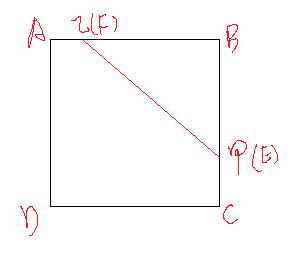 B.甲出发后超过2分钟第一次追上乙C.乙出发后不到2分钟第一次追上甲D.乙出发后超过2分钟第一次追上甲【答案】 A。由甲以2米/秒的速度跑6秒到达某个顶点，画出图示。如图所示，甲初始位置在E点，EB=6×2=12米，由题意又跑了不到10秒正好到达乙出发的位置，所以画出示意图乙出发点在F点，且EF=20。由勾股定理可求得BF=16。甲到达乙的出发点共用时（12+16）÷2=14秒。又因为此时乙正好第二次跑到顶点位置，即跑到了D点，所以乙的速度为（4+20）÷14=12/7。甲的速度大于乙的速度，所以甲出发后，追上乙需要的时间为（12+16）÷（2-12/7）=98s。A符合题意。B、C、D选项错误。故本题应选A。判断理解41.请从所给的选择项中，选择唯一的一项填在问号处，使之呈现一定的规律性：（  ）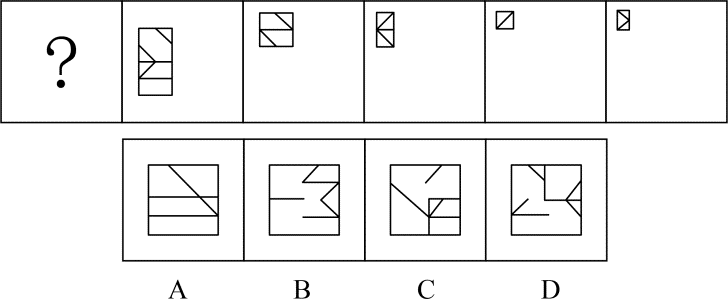 【答案】。D。本题考察图形折叠。图2到图3是由下向上折叠，图3到图4由右向左折叠，图4到图5是由下向上折叠，图5到图6由右向左折叠，因此图1到图2为由右向左折叠，因此答案选D。42.请从所给的选择项中，选择唯一的一项填在问号处，使之呈现一定的规律性：（  ）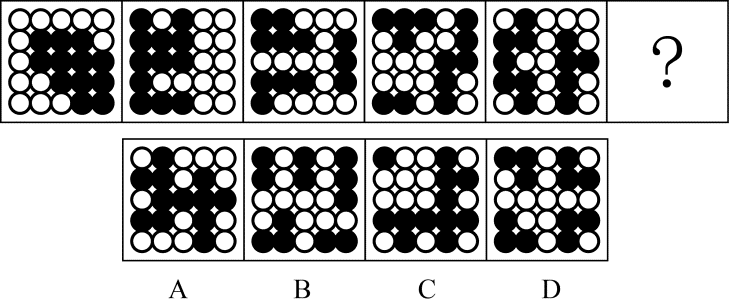 【答案】C。本题考察图形部分数。图1图2黑色元素部分为1，图3图4黑色元素部分为3，图5黑色元素部分为2，问号处填入两部分，因此答案选C。43.左边是一个完整的纸盒，右边哪项是它的展开图？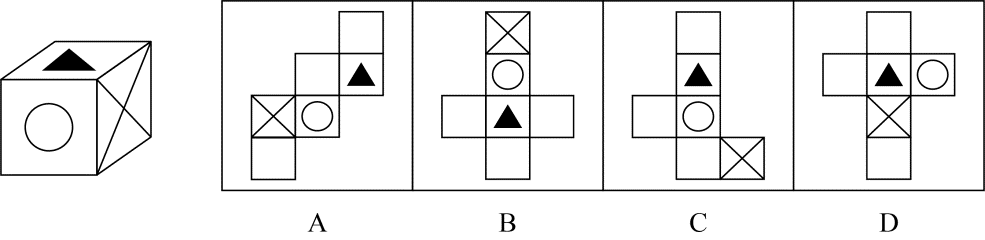 【答案】C。以三角形面为起点，圆形面为路径，叉叉面为终点画时针，题干中为逆时针方向，C选项为逆时针方向，而D选项为顺时针方向，故C选项正确、D选项错误；A、B选项中叉叉面与三角形面互为相对面，相对面有且只能出现一次，与题干不符，均为错误选项排除。所以本题答案为C选项。44.下列选项中，哪一个图形拥有与其他五个图形不同的规律？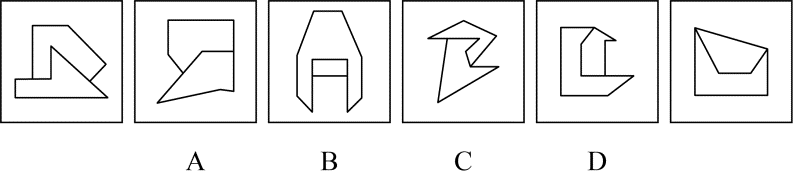 【答案】A。本题考查线连接。已知的两个图形与BCD三项都为线连接，且连接的线条数量为三条，A项连接数量为两条，与其他规律不同，所以本题答案为A选项。45.把下面的六个图形分为两类，使每一类图形都有各自的共同特征或规律，分类正确的一项是（  ）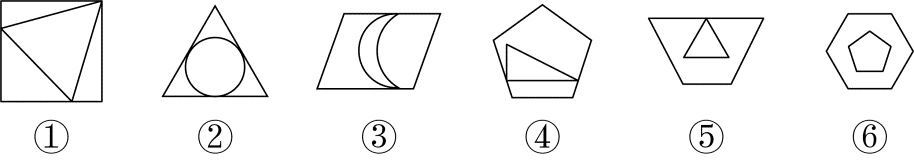 A.①④⑥，③②⑤B.①③⑤，②④⑥C.①②⑤，③④⑥D.①⑤⑥，②③④【答案】D。本题考察的是内外式。已知六个图形都有两个小图形所构成，将内外图形的线条数量相减，图1、图5、图6相减之差为1，图2、图3、图4相减之差为2，所以本题答案为D选项。46.教：学A.屈：伸          B.买：卖C死：活          D.问：答【答案】B。“教”和“学”都是动词，且二者是一种反对关系，主体不同，一教一学，二者组合而成的“教学”既能做动词，又能做名词。A项：屈伸主体可以相同，可以不同，与题干逻辑关系不符，排除；B项：“买”、“卖”都是动词，且二者是一种反对关系，主体不同，一买一卖，“买卖”既能做动词如“买卖股票”，又能做名词如“一笔买卖”，与题干逻辑关系相符，当选；C项：死活主体可以相同，可以不同，与题干逻辑关系不符，排除；D项：问答主体可以相同，可以不同，与题干逻辑关系不符，排除；故正确答案为B。47.育种：丰收A.洗涤：去污          B.禁猎：环保C.驻堤：防洪          D.打折：促销【答案】C。“育种”是方式，“丰收”是目的，经过育种可以实现丰收，选项中ABCD都可以形成相同的逻辑关系，因此本题需要二次辨析，育为动词，种为名词，是一个动宾结构，选项中符合动宾结构的只有C选项，故正确答案为C。48.演播室：主持：主持人A.游乐园：游乐：幼师          B.马路：指挥：交警C.法庭：审判：律师            D.电脑：设计：程序员【答案】B。本题采取造句法。主持人在演播室主持，这是他所对应的工作地和工作内容。A项幼师不在游乐园工作，与题干逻辑关系不符，排除；B项交警在马路指挥，逻辑关系与题干一致，符合；C项律师不能进行审判，只能进行辩论，与题干逻辑关系不符，排除；D项程序员利用电脑进行设计，并非是工作地点的对应关系，与题干逻辑关系不符，排除。故正确答案为B。49.申请书对于（  ）相当于（  ）对于试题A.申请人——答题人           B.委托书——论证题C.申请日期——答案           D.申请事项——试卷【答案】D。本题采取代入法。A项申请人填写申请书，答题人填写试卷，但前后位置相反，排除；B项申请书与委托书为反对的关系，而论证题与试题是交叉的关系，排除；C项申请书需要填写申请日期，试卷需要填写答案，但前后位置相反，排除；D项申请事项是申请书的最主要组成部分，试题是试卷最主要的组成部分，前后逻辑关系一致，符合。故正确答案为D。50.瑕疵对于（  ）相当于（  ）对于偏见A.缺点——成见           B.优点——看法C.消除——减少           D.打磨——交流【答案】A。本题采取代入法。A项瑕疵与缺点为近义词，成见与偏见为近义词，前后逻辑关系一致，符合；B项瑕疵与优点为反义词，看法是中性词，偏见是贬义词，前后关系不同，排除；C项消除瑕疵，减少偏见，但前后位置相反，排除；D项有了瑕疵可以打磨，有了偏见可以交流，但前后位置相反，排除；故正确答案为A。借船出海战略指的是中小企业不能像大型企业那样可以自己在国外建立强大的代理商分销网络甚至建立分公司系统，以做到完全控制和拥有自己的韩品流通渠道，他们往往需要借助大型企业的资源实行国际营销。根据上述定义，下列选项属于借船出海战略的是：A.甲国某集团收购乙国公司，利用该公司在乙国直接生产、销售其产品B.甲国某摩托车集团与乙国知名摩托车品牌合作，迅速占领东南亚市场C.某知名国产品牌手机，其技术研发已走在世界前列，产品畅销国内外市场D.甲啤酒集团与乙啤酒集团签订销售合约，由乙啤酒集团将其啤酒推向国际市场【答案】D。定义关键信息为中小企业借助大型企业资源实现国际营销，A项中是甲国某集团收购了乙国公司，不符合借助的动作，排除；B项是甲国某摩托车集团与乙国知名摩托车品牌，不是小企业借助大型企业资源，排除；C项国产品牌产品畅销国内外市场，没有借助大型企业，排除；D项甲啤酒集团借助乙啤酒集团将其啤酒推向国际市场，符合定义关键词，当选。故正确答案为D。隧道视野效应只是个体在认知客观事物时，由于受已有知识、经验的影响，以及知觉客观事物的有限性，从而发生认知偏差的现象。这一现象犹如一个人身处隧道，他看到的只是前后非常狭窄的视野。根据上述定义，下列选项不属于隧道视野效应的是：A.小李在公司担任同一职务已有5年，经验丰富却对公司充满了厌倦和不满B.王女士因为听信谣言对其有前科的丈夫产生了很大误会，愤而离婚C.某饭店老板满足于目前业绩，拒绝了开设分店的建议，错失发展良机D.4个月的婴儿对镜中的自己毫无反应，6个月时将其当做自己的玩伴【答案】A。定义关键信息为由于受已有知识、经验的影响，以及知觉客观事物的有限性，从而发生认知偏差。A项中小李只是对公司充满了厌倦和不满，没有任何的认知偏差体现出来，所以不符合该定义；B项王女士因为听信谣言离婚，符合认知偏差，排除；C项饭店老板满足于目前业绩，符合认知偏差，排除；D项婴儿年龄不同对镜子的反应不同，符合认知偏差，排除；故正确答案为A。遗传漂变是指当看当一个族群中的生物个体数量较少时，下一代的个体容易因为有的个体没有产生后代，或是有的等位基因(控制生物性状的成对存在的基因)没有传给后代，而和上一代有不同的等位基因频率，一个等位基因可能因此在这个族群中消失，或固定成为唯一的等位基因。 通俗地讲就是在排除自然选择等一些不可抗因素作用，在一个相对封闭的群体中，基因频率低的基因型容易丢失，而高频基因型则会逐步扩大优势。根据上述定义，下列选项属于遗传漂变的是:A.某民族新生儿先天性心脏病发病率较高，尽管几乎所有患儿都能治但在下一代中该病发病率仍较高B.几年前，某野生动物保护区中有少量老虎，但近年来持续干旱使其食物骤减，老虎渐渐在保护区中绝迹C.正常人的红细胞是圆饼状的，一对正常父母的孩子的红细胞却呈像镰刀状D.某偏远乡村中色盲比例超过四分之三，该村由于交通不便，与外界隔绝，百余年后该村色盲比例有所上升【答案】D。定义关键词为在一个相对封闭的群体中，基因频率低的基因型容易丢失，而高频基因型则会逐步扩大优势。A项中并没有体现出新生儿先天性心脏病发病是否在一个相对封闭的群体中，排除；B项中少量的老虎渐渐在保护区中绝迹是由于持续干旱食物骤减，属于自然选择的不可抗因素作用，排除；C项中只说到了一对正常父母的孩子的情况，没有提及到基因频率的高低，排除；D项该村相对封闭，且原色盲比例由超过四分之三后又有所上升，符合定义要求，故正确答案为D。求同法是探求现象间因果联系的方法之一，如果在被研究的现象出现的若干场合中，只有一种情况是共同的，则该情况就是被研究现象的原因。根据上述定义，下列选项使用了求同法的是：A小王第一个月每天运动半小时，体重未变化，第二个月每天运动一小时，体重减轻了两公斤，可见坚持运动可以减轻体重B.手掌相搓发热，锯木头时锯片发热，机床钻孔时钻头发热，生热的质料皆不相同，但都有摩擦，可见摩擦可能是生热的原因C.绿藻中的衣藻和水绵，均有结构简单，含叶绿素能进行光合作用的特征，所以同属藻类植物的地木耳也应具有同样的特征，D.某公司新试行一项节约计划，实施的部门办公经费大幅减少，没实施的部门办公经费均未见减少，可见该节约计划有助于大幅减少办公经费【答案】B。定义关键词为被研究的对象出现的若干场合中，且只有一种情况是共同的，则该情况就是被研究现象的原因。A项中小王体重减轻的情况并没有出现的若干场合中，排除；B项发热的情况多次出现的若干场合中，且仅有摩擦一项是相同的，因此摩擦可能是生热的原因，符合题干要求；C项中同样没有相同的情况出现在若干场合中，排除；D项利用的是对比，实施的部门办公经费减少，未实施的部门则没有，同样不符合定义要求，故正确答案为B。生物防治是利用生物或生物代谢物质防治病虫害的方法，主要包括:(1)天敌防治及利用害虫的天敌，抑制害虫的生长繁殖(2)抗性作物防治及利用作物对病虫害的防抗性进行防治。（3）耕作防治，即改变农业环境，减少病虫害的发生。（4）不育害虫防治即利用不育昆虫与野生害虫交配，使其后代失去繁殖能力，根据上述定义，下列选项没有应用生物防治方法的是：A.将野外生长的草莓移植进大棚栽种，通过调节大棚内的温度，抑制草莓线虫的生长B.用阿尔法射线，使羊旋皮蝇不育，再将它们释放出去，与野生羊旋皮蝇交配，使其后代失去繁殖能力C.很多植物在受地下虫害危害后，能够迅速长出新根，而又不过分争夺植物地上部分的养料D在棉铃虫泛滥的地区投入大量赤眼蜂，赤眼蜂寄生于这些棉铃虫的卵内，使之不能孵化成幼虫【答案】C。A项通过调节大棚内的温度，抑制草莓线虫的生长属于（3）耕作防治，即改变农业环境，减少病虫害的发生；B项使羊旋皮蝇不育，与野生羊旋皮蝇交配，使其后代失去繁殖能力属于（4）不育害虫防治即利用不育昆虫与野生害虫交配，使其后代失去繁殖能力；C项并未提及到任何生物防治的方法，D项在棉铃虫泛滥的地区投入大量赤眼蜂属于(1)天敌防治及利用害虫的天敌，抑制害虫的生长繁殖，故正确答案为C。一项研究表明，大象数量的减少导致了现代人类的兴盛，大象是直立人的重要食物，占其肉食的60%，考古发现大约40万年前大象数量逐渐减少，这改变了直立人的食物结构，随着大象数量的减少，人类不得不考虑猎食其他动物，而且都是比大象更小，跑得更快的动物，这最终导致现代人类的出现，由此可以推出：A.与其他动物相比，大象更容易被直立人猎食B.直立人对大象的猎食使得大象的数量逐渐减少C.现代人类出现的一个重要原因是大象数量的减少D.如果大象数量没有减少，直立人的食物结构就不会改变【答案】C。A项大象是否容易被直立人猎食题干中并未提及，属无中生有，排除；B项中大象的数量逐渐减少的原因题干中并未提及，属无中生有，排除；C项中题干明确说明随着大象数量的减少，人类不得不考虑猎食其他动物，最终导致现代人类的出现，因此C项可以得出；D项表述太过于绝对，直立人的食物结构改变原因是否只有大象数量减少这一个题干中并未提及，无法推出；故正确答案为C。在距4000年前，亚洲大陆骤然发生了巨大变化，中国沿海的三大文化和华中地区的石家河文化忽然都衰败了:村落缩小，人口减少，文化水平降低。对于其衰败的原因，有学者认为是由于这些文化都有复杂的社会结构，上层统治阶级过度消耗了人力与物力，导致社会崩溃。下列选项如果为真，最能支持上述结论的是:A.早在4000年前，亚洲大陆已出现原始宗教观念，并为宗教祭祀修建祭坛，制造祭祀用品B.在上述四种文化遗址中都发现了大量精美的玉件，难以烧制的黑陶和代表权力的礼仪用品C.考古工作者在石家河文化建址中发现中心城市周国有十几个卫星城市，城市遗址面积达到数百万平方米D.考古工作者在上述四种文化遗址中发现了长方形无孔石铲、打制、打制双肩石锄、蚌镰和长方形带孔孔等实用农具【答案】B。学者认为社会崩溃的原因就在于上层统治阶级过度消耗了人力与物力。A项说的是宗教观念和祭祀用品，与上层统治阶级无关，排除；B项强调了代表权力的礼仪用品，这些器具难以烧制且大量，证明了上层统治阶级过度消耗了人力与物力，可以加强；C项说的是城市遗址面积的大小，同样与上层统治阶级无关，排除；D项谈论的是农具问题，与上层统治阶级无关，排除；故正确答案为B。某公司经理发现，最近有一半左右的员工上班时使用某社交软件与朋友闲聊。为了彻底解决这一问题，该经理建议：针对该社交软件，安装一款屏蔽软件，就能提高员工工作效率，增加公司利润。下列选项如果为真，最能质疑该经理建议的是:A.社交软件种类繁多，不可能逐一屏蔽B.安装屏蔽软件会引起大量员工的抱怨与不满C.屏蔽该社交软件将会影响员工与客户的正常联系D.公司业务量大幅减少，导致员工拥有大量空闲时间【答案】C。根据鲁滨逊定理的要求，A→B的矛盾命题为A且非B。经理的观点是一旦屏蔽了软件，就能提高员工工作效率，增加公司利润。因此最能质疑的就是即便屏蔽了软件，仍然不能提高员工工作效率，增加公司利润，能够表示同样结论的只有C选项。故正确答案为C。如果甲考试通过并且乙考试不通过，则丙考试一定不通过。如果以上命题为真，为了得出结论“乙考试通过了”，必须补充以下哪项为前提?A.甲与丙考试均通过了B.甲与丙考试都未通过C.甲考试通过而丙考试不通过D.甲考试不通过而丙考试通过【答案】A。题干可翻译为甲且非乙→非丙，若要得出乙通过，则需要否定后件才能够得出一个否定的前件，因此首先非丙为假，即丙通过了考试，可知否前为非甲或乙，那么如果要得出乙通过，根据或关系的否定肯定式，只需要否定非甲，就可以得出一个肯定的乙，因此非甲为假，即甲通过了考试，所以甲和丙都通过了，故正确答案为A。某寝室有甲、乙、丙、丁和戊五位同学，每位同学都参加了不同的学生社团。对于他们所参加的社团情况，有以下五种说法:(1)乙: 书法，戊:绘画;(2)丙:辩论，丁:摄影;(3)甲:攀岩，戊:摄影;(4)乙:辩论，丁:攀岩;(5)乙:绘画，丙:书法，已知上述五种说法每种只说对了一半。由此可以推出:A.甲:攀岩，乙:辩论B.丙:绘画，丁:书法C.丙:摄影，戊:书法D.丁:绘画，戊:辩论【答案】A。本题考察分析推理。题干中给了限定条件说每种只说对了一半，可使用假设法和代入法。假设A选项正确代入题干可得，戊学的是绘画、丁学的是摄影、甲参加的是攀岩、乙参加的是辩论，丙参加的是书法，符合题干中给的限定条件，为正确答案。B选项代入（2）全错，排除；C选项代入（1）全错，排除；D选项代入（4）全错。所以本题答案为A选项。资料分析2017年A省全年共接待大陆游客6.26亿人次，来自于大陆游客的旅游收入6002.4亿元，全省全年入境旅游人数549.2万人次，比上年增长13.1%。其中，外国人321万人次，增长13.4%；港澳台同胞228.2万人次，增长12.6%。旅游外汇收入28.8亿美元。2017年，国际旅游文化示范区旅游收入3252.4亿元，增长25.4%。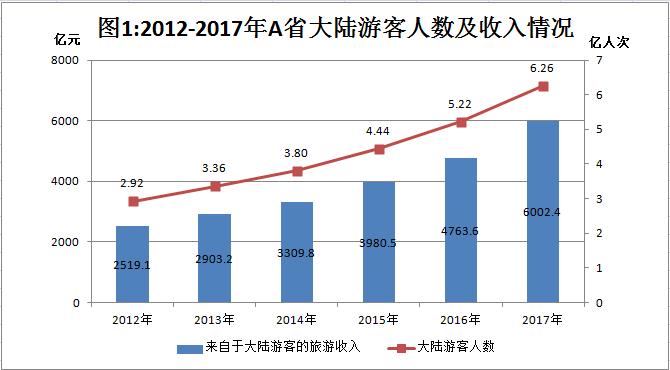 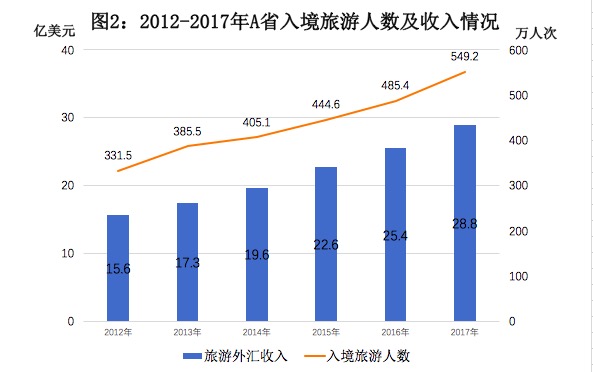     61.2017年A省入境旅游人次数中，外国人同比增量约是港澳台同胞的多少倍？（    ）A.1.1B.1.4C.1.5D.1.7【答案】C。由“其中，外国人321万人次，增长13.4%；港澳台同胞228.2万人次，增长12.6%。”可得外国人同比增量为[321/(1+13.4%)]×13.4%≈37.93万人次，港澳台同胞同比增量为[228.2/(1+12.6%)]×12.6%≈25.54万人次，则前者是后者的37.93÷25.54≈1.5倍，C选项正确。A、B、D选项错误。故本题应选C。62.2013-2017年间，A省入境旅游人数同比增长10%以上的年份有几个？（    ）A.1B.2C.3D.4【答案】B。由图可知，2013年同比增长383.5-331.5>331.5×10%，同理2014年同比增长405.1-385.5<385.5×10%，2015年同比增长444.6-405.1<405.1×10%，2016年同比增长485.4-444.6<444.6×10%，2017年同比增量549.2-485.4>485.4×10%，故有2个年份，B选项正确，A、C、D选项错误，故本题应选B。63.2013-2017年间，A省旅游外汇收入同比增量最大的年份，当年来自于大陆游客的旅游收入同比约增长了（    ）。A.10%B.15%C.20%D.26%【答案】D。由图可知，外汇收入同比增量最大的是2017年，其来自于大陆游客的旅游收入同比增长了约（6002.4-4763.6）/4763.6≈26%，D选项正确，A、B、C选项错误。故本题应选D。64.2014年全年人民币兑美元平均汇率约为“6.143人民币=1美元”，如按此汇率计算，则当年平均每人次入境游客创造的旅游收入约是大陆游客的（    ）。A.不到5倍B.5-7倍之间C.7-10倍之间D.10倍以上【答案】A。由图2，2014年外汇收入19.6亿美元，相当于人民币19.6×10000×6.143≈1204028万元人民币，则平均每人为1204028/405.1≈2972.17元，由图1，大陆游客人均旅游收入3309.8/3.8=871，则平均每人次入境游客创造的旅游收入约是大陆游客的2972.17/871≈3.41<5倍，A选项正确，B、C、D选项错误。故本题应选A。65.关于2012-2017年A省旅游收入状况，下列信息能够从上述资料中推出的有几条？（    ）①2012-2017年全省来自大陆的游客总数超过25亿人次②2013年平均每人次入境游客创造外汇收入高于2012年水平③2012-2016年全省年均旅游外汇收入超过21亿美元④2017年国际旅游文化示范区旅游收入同比增长800多亿元A.1B.2C.3D.4【答案】A。①2012-2017年大陆游客总数为2.92+3.36+3.8+4.44+5.22+6.26=26>25亿人次，①正确；②2013年平均每人次入境游客创造外汇收入为17.3/385.5，2012年为15.6/331.5，用差分法得到差分数1.7/54<小分数15.6/331.5，则有17.3/385.5<15.6/331.5，2013年更低，②错误；③2012-2016年全省年均旅游外汇收入为（15.6+17.3+19.6+22.6+25.4）/5=20.1<21亿美元，③错误；④增长量计算，由“2017年，国际旅游文化示范区旅游收入3252.4亿元，增长25.4%。”可得[3252.4/（1+25.4%）]×25.4%，用特殊值法，约为3242.5/5≈600+，不是800多亿元，④错误。故本题只有一个表述正确，应选A。2013-2016年，长江经济带（上海、江苏、浙江、安徽、江西、湖北、湖南、重庆、四川、云南、贵州11省市）累计完成固定资产投资888213亿元，年均增长16.5%，高于全国平均增速2.2个百分点，占全国固定资产投资总量的比重也由2012年的40.5%提高到2016年的44.2%。2015年底，长江经济带铁路营运里程达34638公里，内河航道里程90300公里，高速公路里程48124公里，比2012年分别增加6639公里、1336公里、12111公里。2015年末，长江经济带省份实现邮电业务总量12381亿元，是2012年末邮电业务总量的2.03倍，固定互联网宽带接入用户总量达11322万户，比2012年末增加4256万户，年均增长17.0%，高于全国平均水平3.0个百分点，占全国固定互联网宽带接入用户的43.6%，移动互联网用户2015年底达到4.06亿人，占全国比重达到42.1%。十八大以来，长江经济带社会消费品零售总额屡创新高，2016年社会消费品零售总额达139650亿元，占全国总量的比重达到42.1%。2013-2016年，社会消费品零售总额年均增长11.6%，快于全国平均速度0.6个百分点，2012-2016年期间，长江经济带11个省市进出口总额年均增长1.6%，占全国进出口总额的比重从2012年的40.4%上升到2016年的42.5%，同时，2012-2016年期间，11个省市累计出口总额、进口总额分别占全国的45.6%和38.4%。外商投资企业由2012年的18.49万户上升到2015年的20.90万户。66.2013-2016年，长江经济带年均固定资产投资额约为多少万亿元？（    ）A.2.2B.8.9C.22.2D.39.3【答案】C。“2013-2016年，长江经济带（上海、江苏、浙江、安徽、江西、湖北、湖南、重庆、四川、云南、贵州11省市）累计完成固定资产投资888213亿元”可知累计固定资产投资约为88.8万亿元，则年均固定资产投资为88.8/4=22.2，C选项正确，A、B、D选项错误。故本题应选C。67.2012-2015年长江经济带运输里程增速由大到小排序正确的是（    ）。A.铁路运营里程>内河航道里程>高速公路里程B.高速公路里程>铁路运营里程>内河航道里程C.铁路运营里程>高速公路里程>内河航道里程D.高速公路里程>内河航道里程>铁路运营里程【答案】B。由“2015年底，长江经济带铁路营运里程达34638公里，内河航道里程90300公里，高速公路里程48124公里，比2012年分别增加6639公里、1336公里、12111公里。”可知三者增速分别为铁路：6639/(34638-6639)，内河：1336/(90300-1336)，高速公路：12111/（48124-12111），其中内河航道分子最小，分母最大，故最小，答案在BC中选择，铁路与高速两个分数的分母都是30000多，分子高速公路是铁路的将近两倍，因此高速公路的最大，故排序为高速公路里程>铁路运营里程>内河航道里程，B选项正确，A、C、D选项错误。68.2015年末全国移动互联网用户约是固定互联网宽带接入用户的多少倍？（    ）A.3.7B.4.7C.5.8D.6.8【答案】A。由“固定互联网宽带接入用户总量达11322万户……移动互联网用户2015年底达到4.06亿人”可知2015年末全国移动互联网用户约是固定互联网宽带接入用户的（4.06×10000）/11322≈3.7倍，A选项正确，B、C、D选项错误。故本题应选A。69.下列信息能够从上述资料中直接推出的有几条？（    ）①2016年全国固定资产投资总量②2012年末全国固定互联网宽带接入用户数③2015年长江经济带社会消费品零售总额④2012-2016年全国进出口总额增速A.0B.1C.2D.3【答案】B。①由“2013-2016年长江经济带……累计完成固定资产投资888213亿元，年均增长16.5%……占全国固定资产投资总量的比重也由2012年的40.5%提高到2016年的44.2%。”此信息中不可得到2016年长江经济带具体的固定资产投资额，因此无法推出全国固定资产投资额，①不可推出；②由“2015年末……固定互联网宽带接入用户总量达11322万户，比2012年末增加4256万户”可以直接求得2012年末固定互联网宽带接入用户数，②可推出；③由“2016年社会消费品零售总额达139650亿元，占全国总量的比重达到42.1%。2013-2016年，社会消费品零售总额年均增长11.6%，”只知年均增速不可推出2015年社会消费品准确值，故③不可推出④由“2012-2016年期间，长江经济带11个省市进出口总额年均增长1.6%，占全国进出口总额的比重从2012年的40.4%上升到2016年的42.5%，同时，2012-2016年期间，11个省市累计出口总额、进口总额分别占全国的45.6%和38.4%。”，不能求出2012-2016年全国进出口总额增速，故④不可推出。故本题有一条可推出，本题应选B。70.关于长江经济带的发展，下列信息能够从上述资料中推出的有几条？（    ）①2013-2016年，平均每个省市年均固定资产投资超过2万亿元②2012年邮电业务总量超过6000亿元③2013年社会消费品零售总额占全国比重低于42.1%④2012-2015年，平均每省市新增外商投资企业2000多户A.1B.2C.3D.4【答案】D。①由“2013-2016年，长江经济带（上海、江苏、浙江、安徽、江西、湖北、湖南、重庆、四川、云南、贵州11省市）累计完成固定资产投资888213亿元”约为88.8万亿则平均每个省份年均固定资产投资约为88.8÷4÷11>2万亿元，①正确；②由“2015年末，长江经济带省份实现邮电业务总量12381亿元，是2012年末邮电业务总量的2.03倍”可知2012年邮电业务总量为12381÷2.03≈6099>6000亿元，②正确；③由“2016年社会消费品零售总额达139650亿元，占全国总量的比重达到42.1%。2013-2016年，社会消费品零售总额年均增长11.6%，快于全国平均速度0.6个百分点”可知长江经济带社会消费品总额的增长率即部分的增长率大于整体的增长率，比重上升，那么2016年比重为42.1%，前几年的比重一定小于42.1%，③正确；④由“外商投资企业由2012年的18.49万户上升到2015年的20.90万户”可得平均每省市新增外商投资企业（20.90-18.49）÷11×10000≈2191，是2000多户，故④正确。本题四条均正确，故应选D。